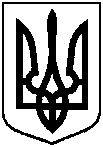 БОГУСЛАВСЬКА РАЙОННА ДЕРЖАВНА АДМІНІСТРАЦІЯКИЇВСЬКОЇ ОБЛАСТІВІДДІЛ ОСВІТИНАКАЗ13.11. 2018 									               № 163Про проведення щорічної акції«16 днів проти насильства»На виконання листів Міністерства соціальної політики України від 30.10.2017 №21158/0/2-17/38 щодо проведення Всеукраїнської щорічної акції «16 днів проти насильства», підпункту 1 п.2 Плану заходів з проведення Національної кампанії «Стоп насильству!» на період до 2016 року, затвердженого розпорядженням Кабінету Міністрів України від 01.12.2010 року №2154-р, від 18.10.2018 року № 1/9-635 щодо реалізації Закону України «Про запобігання та протидію домашньому насильству» від 07.12.2017 року № 2229, департаменту освіти і науки Київської обласної державної адміністрації від 12.11.2018 № 12-01-13/4342, служби у справах дітей та сім’ї Київської облдержадміністрації від 11.11.2018 №2267/01-18 щодо проведення в Київській області Всеукраїнської щорічної акції «16 днів проти насильства», служби у справах дітей Богуславської районної державної адміністрації Київської області від 13.11.2018 № 451НАКАЗУЮ:Директорам навчальних закладів забезпечити можливість проведення заходів присвячених Всеукраїнській щорічній акції «16 днів проти насильства».Практичним психологам  та соціальним педагогам:Провести з 25 листопада до 10 грудня Акцію «16 днів проти насильства» з метою привернення уваги громадськості до актуальних для українського суспільства проблем подолання насильства в сім’ї та жорстокого поводження з дітьми, гендерного насильства та забезпечення рівних прав жінок та чоловіків, а також для протидії торгівлі людьми та інших форм порушення особистих прав людини на життя, честь та гідність.Запланувати в рамках Акції проведення тематичних заходів: лекцій, семінарів, круглих столів, дискусій, профілактичних бесід, конкурсів малюнків.Подати у відділ освіти до 10 грудня короткій звіт за результатами проведення заходів у паперовому та електронному вигляді і обов’язково фотоматеріали на електрону пошту (03_boguslav@ukr.net).Методисту РМК Мацаєнку С. В. забезпечити розміщення даного наказу на офіційному сайті районного методичного кабінету відділу освіти Богуславської райдержадміністрації не пізніше наступного робочого дня за дня підписання цього наказу.Відповідальність за виконання наказу покласти на методиста РМК Ткаченко Л.А.Контроль за виконанням наказу покласти на  завідуючу РМК                      Вергелес О.В.В.о. начальника відділу освіти					О.І.ДуханМетодист РМК								Л.А. ТкаченкоЗавідуюча РМК								О.В. ВергелесГоловний спеціаліст								І.В. Ткаченко